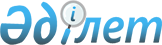 Ордабасы ауданында салық салу объектісінің елдi мекендерінде орналасуын ескеретін аймаққа бөлу коэффициентiн бекіту туралы
					
			Күшін жойған
			
			
		
					Түркістан облысы Ордабасы ауданы әкiмдiгiнiң 2020 жылғы 27 қазандағы № 457 қаулысы. Түркістан облысының Әдiлет департаментiнде 2020 жылғы 28 қазанда № 5864 болып тiркелдi. Күші жойылды - Түркістан облысы Ордабасы ауданы әкiмдiгiнiң 2023 жылғы 20 қыркүйектегі № 310 қаулысымен
      Ескерту. Күші жойылды - Түркістан облысы Ордабасы ауданы әкiмдiгiнiң 20.09.2023 № 310 (01.01.2024 бастап қолданысқа енгізіледі) қаулысымен.
      ЗҚАИ-ның ескертпесі!
      Осы қаулы 01.01.2021 бастап қолданысқа енгізіледі.
      Қазақстан Республикасының 2017 жылғы 25 желтоқсандағы "Салық және бюджетке төленетін басқада міндетті төлемдер туралы" (Салық кодексі) Кодексінің 529-бабының 6-тармағына және Қазақстан Республикасы Ақпарат және коммуникациялар министрінің 2018 жылғы 12 қарашадағы № 475 "Аймаққа бөлу коэффициентін есептеу әдістемесін бекіту туралы" бұйрығына сәйкес, Ордабасы ауданының әкімдігі ҚАУЛЫ ЕТЕДІ:
      1. Ордабасы ауданында салық салу объектісінің елдi мекендерінде орналасуын ескеретін аймаққа бөлу коэффициенті осы қаулының қосымшасына сәйкес бекітілсін.
      2. Ордабасы ауданы әкімдігінің 2019 жылғы 24 мамырдағы № 262 "Ордабасы ауданында салық салу объектісінің елді мекендерінде орналасуын ескеретін аймаққа бөлу коэффициентін бекіту туралы" (Нормативтік құқықтық актілерді мемлекеттік тіркеу тізілімінде № 5071 нөмірімен тіркелген, 2019 жылғы 1 маусымда "Ордабасы оттары" газетінің № 27-28 санында және 2019 жылғы 7 маусымда Қазақстан Республикасының нормативтік құқықтық актілерінің эталондық бақылау банкінде электрондық түрде жарияланған) қаулысының күші жойылды деп танылсын.
      3. "Ордабасы ауданы әкімінің аппараты" мемлекеттік мекемесі Қазақстан Республикасының заңнамасында белгіленген тәртіппен:
      1) осы қаулының "Қазақстан Республикасының Әділет Министрлігі Түркістан облысының Әділет департаменті" Республикалық мемлекеттік мекемесінде мемлекеттік тіркелуін;
      2) осы қаулыны оны ресми жарияланғаннан кейін Ордабасы ауданы әкімдігі интернет-ресурсына орналастыруды қамтамасыз етсін.
      4. Осы қаулының орындалуын бақылау аудан әкiмiнiң орынбасары А.Оралбаевқа жүктелсiн. 
      5. Осы қаулы 2021 жылдың 1 қаңтарынан бастап қолданысқа енгізіледі.
      "КЕЛІСІЛДІ"
      "Ордабасы ауданы бойынша
      мемлекеттік кірістер басқармасы"
      мемлекеттік мекемесінің басшысы
      У.Халмұрадов
      "___ " _________ 2020 жыл. Ордабасы ауданында салық салу объектісінің елдi мекендерінде орналасуын ескеретін аймаққа бөлу коэффициенті
					© 2012. Қазақстан Республикасы Әділет министрлігінің «Қазақстан Республикасының Заңнама және құқықтық ақпарат институты» ШЖҚ РМК
				
      Аудан әкімі

Н. Турашбеков
Ордабасы ауданы
әкімдігінің 2020 жылғы
27 қазандағы № 457
қаулысына қосымша
№
Ауыл округінің атауы
Елді мекеннің атауы
Аймаққа бөлу коэффиценті
1
Қажымұхан
Темірлан
1,95
2
Қажымұхан
Амангелді
1,70
3
Қажымұхан
Кажымұхан
1,80
4
Қажымұхан
Ынталы
1,70
5
Қажымұхан
Көктөбе
1,65
6
Қажымұхан
Боралдай
1,70
7
Қажымұхан
Қызыл сеңгір
1,65
8
Бадам
Бадам
1,85
9
Бадам
Мамыр
1,80
10
Бадам
Дербес
1,80
11
Бадам
Ордабасы
1,75
12
Бадам
Ақбұлақ
1,75
13
Бадам
Қарабастау
1,75
14
Бөген
Бөген
1,55
15
Бөген
Кемер
1,50
16
Бөржар
Қайнар
1,90
17
Бөржар
Ұялыжар
1,90
18
Бөржар
Ынтымақ
1,65
19
Бөржар
Ықыластемір
1,65
20
Бөржар
Теспе
1,60
21
Бөржар
Жамбыл
1,60
22
Бөржар
Бірлік
1,60
23
Бөржар
Қалаш
1,60
24
Жеңіс
Жеңіс
1,55
25
Жеңіс
Дихан
1,50
26
Қараспан
Қараспан
1,70
27
Қараспан
Бейсен Онтаев
1,60
28
Қараспан
Ақжол
1,60
29
Қараспан
Берген Исаханов
1,60
30
Қараспан
Жұлдыз
1,60
31
Қараспан
Ынтымақ
1,60
32
Қараспан
Төреарық
1,60
33
Қараспан
Көлтоған
1,60
34
Қараспан
Ақпан
1,60
35
Қараспан
Қараспан-2 (Батыр ата)
1,60
36
Қараспан
Жаңатұрмыс
1,60
37
Қараспан
Мәдениет
1,60
38
Қараспан
Мақташы
1,55
39
Қараспан
Сарыарық
1,60
40
Қарақұм
Қарақұм
1,55
41
Төрткөл
Төрткөл
1,80
42
Төрткөл
Ақсары
1,50
43
Төрткөл
Арыстанды
1,55
44
Төрткөл
Еңбекші
1,50
45
Төрткөл
Жайылма
1,50
46
Төрткөл
Қызылжар
1,50
47
Төрткөл
Елшібек батыр
1,50
48
Төрткөл
Көкарал
1,50
49
Төрткөл
Нұра
1,50
50
Төрткөл
Спатаев
1,60
51
Шұбар
Шұбар
1,80
52
Шұбар
Аққойлы
1,65
53
Шұбар
Береке
1,75
54
Шұбар
Жусансай
1,70
55
Шұбар
Сарытоғай
1,65
56
Шұбар
Тоқсансай
1,65
57
Шұбарсу
Шұбарсу
1,85